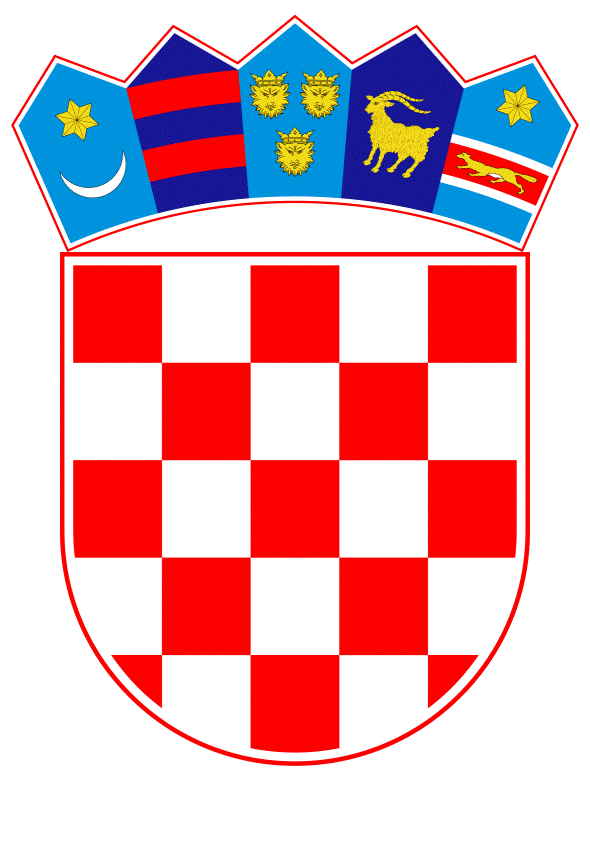 VLADA REPUBLIKE HRVATSKEZagreb, 13. lipnja 2019.______________________________________________________________________________________________________________________________________________________________________________________________________________________________Banski dvori | Trg Sv. Marka 2  | 10000 Zagreb | tel. 01 4569 222 | vlada.gov.hr-	PRIJEDLOG  -Na temelju članka 175. točke 2. Zakona o vodama (»Narodne novine«, broj: 153/09, 63/11, 130/11, 56/13, 14/14 i 46/18) Vlada Republike Hrvatske je na sjednici održanoj ____________ 2019. godine donijelaODLUKUO DAVANJU KONCESIJE DRUŠTVU BERNARDA NOVA d.o.o.,ZA ZAHVAĆANJE GEOTERMALNIH VODA ZA SPORT I REKREACIJUI.Vlada Republike Hrvatske daje društvu BERNARDA NOVA d.o.o., Nedeljanec, Varaždinska 29/A (u daljnjem tekstu: Koncesionar) neposredno na zahtjev, koncesiju za zahvaćanje geotermalnih voda za sport i rekreaciju (u daljnjem tekstu: Koncesija) nakon prethodno pribavljenih Koncesijskih uvjeta Hrvatskih voda - Vodnogospodarskog odjela za Muru i gornju Dravu, KLASA: 325-03/19-03/0000012 URBROJ: 374-26-2-19-4, od 3. travnja 2019. godine.II.Na temelju Koncesije, Koncesionar stječe pravo zahvaćanja geotermalnih voda iz izvorišta na k.č.br. 4202/1, Park dr. Ivana Krstitelja Lalangue, ukupne površine 5859 m², upisane u zk.ul.br. 5720, k.o. Varaždinske Toplice (koordinate izvorišta HTRS96/TM: E 494063,0 i N 5119024,0) do maksimalne količine Q  = 40.000 m3/god., uz uvjet da ukupna crpna količina od strane svih korisnika geotermalne vode na prelazi maksimalni kapacitet od 25 l/s.III.Koncesija se daje na rok do 31. ožujka 2033. godine, počevši od dana potpisivanja ugovora o koncesiji.IV.Za danu Koncesiju, Koncesionar je dužan plaćati naknadu za koncesiju koja se sastoji od jednokratne i godišnje naknade za koncesiju.Jednokratna naknada za koncesiju iznosi 13.000,00 kn, a Koncesionar ju je dužan platiti u roku od 60 dana od dana sklapanja ugovora o koncesiji. Nakon isteka svake pojedine godine korištenja Koncesije, za ukupnu količinu zahvaćene vode, Hrvatske vode će rješenjem odrediti iznos godišnje naknade za koncesiju i dinamiku plaćanja, sukladno odredbama važeće uredbe kojom se uređuju uvjeti davanja koncesija za gospodarsko korištenje voda u toj godini.V.Na temelju ove Odluke, sukladno članku 176. stavku 1. Zakona o vodama, Ministarstvo zaštite okoliša i energetike, u ime Republike Hrvatske, sklopit će s Koncesionarom ugovor o koncesiji, kojim će se detaljnije urediti koncesijski odnos, u skladu sa zakonom.Ako Koncesionar u roku od 60 dana od dana objave ove Odluke u »Narodnim novinama« ne sklopi ugovor o koncesiji, gubi sva prava određena ovom Odlukom.VI.Protiv ove Odluke žalba nije dopuštena, ali se može pokrenuti upravni spor podnošenjem tužbe Upravnom sudu u Zagrebu, u roku 30 dana od dana objave ove Odluke u »Narodnim novinama«.VII.Ova Odluka stupa na snagu danom donošenja, a objavit će se u »Narodnim novinama«.Klasa:Urbroj:Zagreb, PREDSJEDNIK    mr. sc. Andrej Plenković                                                                  OBRAZLOŽENJEUZ PRIJEDLOG ODLUKE O DAVANJU KONCESIJE DRUŠTVU BERNARDA NOVA D.O.O., ZA ZAHVAĆANJE GEOTERMALNIH VODA ZA SPORT I REKREACIJUDruštvo BERNARDA NOVA d.o.o., Nedeljanec, Varaždinska 29/A, zatražilo je od Ministarstva zaštite okoliša i energetike davanje koncesije za zahvaćanje geotermalnih voda radi korištenja za sport i rekreaciju neposredno na zahtjev, za potrebe objekta u izgradnji: „HOTEL - luksuzni zdravstveni i geotermalni centar BERNARDA" u Varaždinskim Toplicama. Navedenim zahtjevom zatraženo je korištenje vode iz glavnog izvorišta na k.č.br. 4202/1 u k.o. Varaždinske Toplice, na lokaciji Parka dr. Ivana Krstitelja Lalangue, Varaždinske Toplice, u vlasništvu Specijalne bolnice za medicinsku rehabilitaciju Varaždinske Toplice, do maksimalne količine Q  = 40.000 m3/god.Ministarstva zaštite okoliša i energetike je obavilo sve potrebne predradnje te, sukladno članku 165. stavku 1. točki 1. Zakona o vodama (Narodne novine, br. 153/09, 63/11, 130/11, 56/13, 14/14 i 46/18), zatražilo od Hrvatskih voda stručno mišljenje i koncesijske uvjete. Hrvatske vode, Vodnogospodarski odjel za Muru i gornju Dravu, dostavile su svoje pozitivno stručno mišljenje i izradile Koncesijske uvjete KLASA: 325-03/19-03/0000012, URBROJ: 374-26-2-19-4, od 3. travnja 2019. godine koji su sastavni dio budućeg ugovora o koncesiji. Koncesija se daje na vremensko razdoblje do 31. ožujka 2033. godine, sukladno odredbi članka 12. Ugovora o osnivanju prava nepravilne služnosti i uvjetima korištenja termalne vode, broj 01-47/2-2019., od 8. siječnja 2019. godine, sklopljenog između društva BERNARDA NOVA d.o.o. i Specijalne bolnice za medicinsku rehabilitaciju Varaždinske Toplice kao vlasnika nekretnine na kojoj se izvorište nalazi.Jednokratna naknada za koncesiju, utvrđena predmetnom Odlukom, iznosi 13.000,00 kn, a Koncesionar ju je dužan platiti najkasnije 60 dana od dana potpisivanja ugovora o koncesiji. Nakon isteka svake pojedine godine korištenja Koncesije, za ukupnu količinu zahvaćene vode, Hrvatske vode će rješenjem odrediti iznos godišnje naknade za koncesiju i dinamiku plaćanja, sukladno odredbama važeće uredbe kojom se uređuju uvjeti davanja koncesija za gospodarsko korištenje voda u toj godini.Naknade za koncesiju dijele se između države i jedinice područne (regionalne) samouprave na čijem se području ostvaruje koncesija tako da udio jedinice područne (regionalne) samouprave iznosi 80%, a države 20%.Sukladno odredbi članka 175. točke 2. Zakona o vodama, predmetnu Odluku donosi Vlada Republike Hrvatske. Na temelju donesene Odluke, Ministarstvo zaštite okoliša i energetike će u ime Republike Hrvatske, s društvom BERNARDA NOVA d.o.o., sklopiti ugovor o koncesiji. Predlagatelj:Ministarstvo zaštite okoliša i energetikePredmet:Prijedlog odluke o davanju koncesije društvu BERNARDA NOVA d.o.o.,  za zahvaćanje geotermalnih voda za sport i rekreaciju 